Adult Pre and Post Bereavement SupportProfessional’s Referral Form (V1)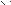 ACCEPTANCE CRITERIAData protection and confidentialityIn order to access this service, some of the information you submit will be shared with the patient’s registered GP and may also be shared with other relevant services. The data provided will be stored on St John’s Hospice’s electronic health record system. This will be explained further during the initial patient contact.Data protection and confidentialityIn order to access this service, some of the information you submit will be shared with the patient’s registered GP and may also be shared with other relevant services. The data provided will be stored on St John’s Hospice’s electronic health record system. This will be explained further during the initial patient contact.Data protection and confidentialityIn order to access this service, some of the information you submit will be shared with the patient’s registered GP and may also be shared with other relevant services. The data provided will be stored on St John’s Hospice’s electronic health record system. This will be explained further during the initial patient contact.Data protection and confidentialityIn order to access this service, some of the information you submit will be shared with the patient’s registered GP and may also be shared with other relevant services. The data provided will be stored on St John’s Hospice’s electronic health record system. This will be explained further during the initial patient contact.Data protection and confidentialityIn order to access this service, some of the information you submit will be shared with the patient’s registered GP and may also be shared with other relevant services. The data provided will be stored on St John’s Hospice’s electronic health record system. This will be explained further during the initial patient contact.Data protection and confidentialityIn order to access this service, some of the information you submit will be shared with the patient’s registered GP and may also be shared with other relevant services. The data provided will be stored on St John’s Hospice’s electronic health record system. This will be explained further during the initial patient contact.Data protection and confidentialityIn order to access this service, some of the information you submit will be shared with the patient’s registered GP and may also be shared with other relevant services. The data provided will be stored on St John’s Hospice’s electronic health record system. This will be explained further during the initial patient contact.Data protection and confidentialityIn order to access this service, some of the information you submit will be shared with the patient’s registered GP and may also be shared with other relevant services. The data provided will be stored on St John’s Hospice’s electronic health record system. This will be explained further during the initial patient contact.Data protection and confidentialityIn order to access this service, some of the information you submit will be shared with the patient’s registered GP and may also be shared with other relevant services. The data provided will be stored on St John’s Hospice’s electronic health record system. This will be explained further during the initial patient contact. All fields are mandatory All fields are mandatory All fields are mandatory All fields are mandatory All fields are mandatory All fields are mandatory All fields are mandatory All fields are mandatory All fields are mandatoryPERSONAL DETAILSPERSONAL DETAILSPERSONAL DETAILSPERSONAL DETAILSPERSONAL DETAILSPERSONAL DETAILSPERSONAL DETAILSPERSONAL DETAILSPERSONAL DETAILSSurname:Surname:First Name:First Name:First Name:First Name:NHS No: (state if unknown)NHS No: (state if unknown)Date of birth:Address & Postcode:Address & Postcode:Address & Postcode:Address & Postcode:Address & Postcode:Address & Postcode:Telephone: (Home/Mobile)Telephone: (Home/Mobile)Email: (state if unknown)Main Language:Main Language:Main Language:Interpreter Required:Interpreter Required:Interpreter Required:Registered GP: (Name & address of practice)Registered GP: (Name & address of practice)Registered GP: (Name & address of practice)Yes No             Yes No             Yes No             Gender:Gender:Ethnic Origin:Ethnic Origin:Ethnic Origin:Ethnic Origin:Religion:Religion:Disability:Male        Female Trans        Non-Binary        Other (please state):Male        Female Trans        Non-Binary        Other (please state):White British    White Other     Black/Black British     Asian/Asian British     Chinese      Mixed        Other (please state):White British    White Other     Black/Black British     Asian/Asian British     Chinese      Mixed        Other (please state):White British    White Other     Black/Black British     Asian/Asian British     Chinese      Mixed        Other (please state):White British    White Other     Black/Black British     Asian/Asian British     Chinese      Mixed        Other (please state):Christian    Hindu    Jewish     Muslim     Sikh Other (please state):Christian    Hindu    Jewish     Muslim     Sikh Other (please state):Physical Disability    Learning Disability    Visual Impairment      Hearing Impairment        Autism Spectrum Condition (ASC)     Speech & Language        Other (please state):Accessibility RequirementsAccessibility RequirementsAccessibility RequirementsAccessibility RequirementsAccessibility RequirementsAccessibility RequirementsAccessibility RequirementsAccessibility RequirementsAccessibility RequirementsRelevant Medical History:Relevant Medical History:Relevant Medical History:Relevant Medical History:Relevant Medical History:Relevant Medical History:Relevant Medical History:Relevant Medical History:Relevant Medical History:REFERRAL DETAILSREFERRAL DETAILSREFERRAL DETAILSREFERRAL DETAILSREFERRAL DETAILSREFERRAL DETAILSREFERRAL DETAILSREFERRAL DETAILSREFERRAL DETAILSWhat involvement has the individual had with St John’s Hospice?What involvement has the individual had with St John’s Hospice?What involvement has the individual had with St John’s Hospice?What involvement has the individual had with St John’s Hospice?What involvement has the individual had with St John’s Hospice?What involvement has the individual had with St John’s Hospice?What involvement has the individual had with St John’s Hospice?What involvement has the individual had with St John’s Hospice?What involvement has the individual had with St John’s Hospice?Presenting issues/difficulties:Presenting issues/difficulties:Presenting issues/difficulties:Presenting issues/difficulties:Presenting issues/difficulties:Presenting issues/difficulties:Presenting issues/difficulties:What are you/the individual hoping to gain from this referral:What are you/the individual hoping to gain from this referral:Are any other professionals involved in the patient’s care?Are any other professionals involved in the patient’s care?Are any other professionals involved in the patient’s care?Are any other professionals involved in the patient’s care?Are any other professionals involved in the patient’s care?Are any other professionals involved in the patient’s care?Are any other professionals involved in the patient’s care?Are any other professionals involved in the patient’s care?Are any other professionals involved in the patient’s care?Yes   No    If yes, please detail:If yes, please detail:If yes, please detail:If yes, please detail:If yes, please detail:If yes, please detail:If yes, please detail:If yes, please detail:RISK SUMMARYRISK SUMMARYRISK SUMMARYRISK SUMMARYRISK SUMMARYRISK SUMMARYRISK SUMMARYRISK SUMMARYRISK SUMMARYRisk to self: (e.g., self-harm, suicidality, substance misuse)Risk to self: (e.g., self-harm, suicidality, substance misuse)Risk to self: (e.g., self-harm, suicidality, substance misuse)Risk to self: (e.g., self-harm, suicidality, substance misuse)Risk to self: (e.g., self-harm, suicidality, substance misuse)Yes   No    If yes, please detail:If yes, please detail:If yes, please detail:Risk to others: Risk to others: Risk to others: Risk to others: Risk to others: Yes   No             If yes, please detail:If yes, please detail:If yes, please detail:Risk from others: Risk from others: Risk from others: Risk from others: Risk from others: Yes   No             If yes, please detail:If yes, please detail:If yes, please detail:Other risks: (if applicable)Other risks: (if applicable)Other risks: (if applicable)Other risks: (if applicable)Other risks: (if applicable)REFERRER DETAILSREFERRER DETAILSREFERRER DETAILSREFERRER DETAILSREFERRER DETAILSREFERRER DETAILSREFERRER DETAILSREFERRER DETAILSREFERRER DETAILSHas the individual consented to this referral?Has the individual consented to this referral?Has the individual consented to this referral?Has the individual consented to this referral?Has the individual consented to this referral?Has the individual consented to this referral?Has the individual consented to this referral?Has the individual consented to this referral?Yes   No             Referrer Name:Referrer Name:Referrer Name:Referrer Name:Email:Role and Organisation:Role and Organisation:Role and Organisation:Role and Organisation:Telephone:Address:Address:Address:Address:Address:Address:Address:Signature: Date: 